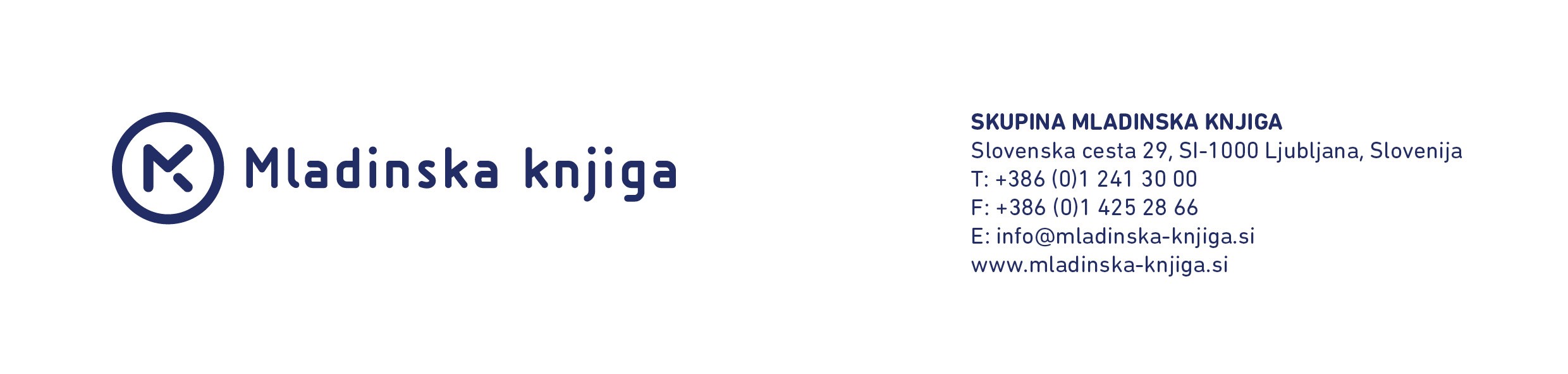 LE RAT DE BIBLIOTHÈQUE 2023/2024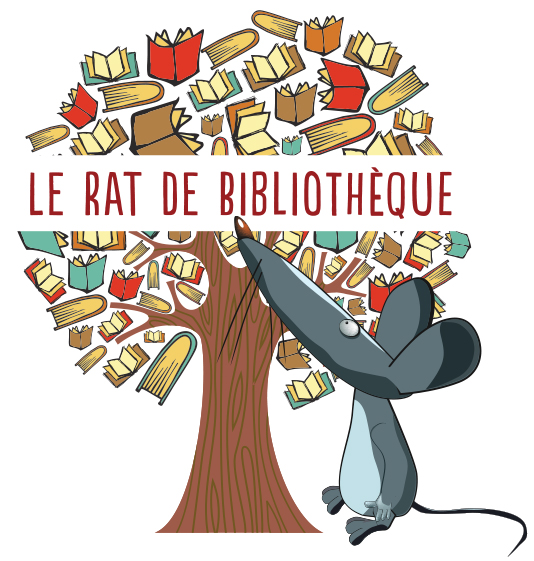 BRALNO e-TEKMOVANJE CENTRA OXFORDTekmovanje Le rat de bibliothèque poteka na dveh ravneh (osnovni in višji). Učitelji sami izberejo stopnjo glede na skupino, glede na znanje in leto učenja. 
Na vsaki stopnji je potrebno prebrati OBE knjižici.                                                                                                                                                                                             september 2023                                                                                                                                                                                   Vse cene vključujejo DDV in veljajo za trenutno zalogo. Pridržujemo si pravico do spremembe le teh. 
Knjige so na voljo tudi v knjigarnah Mladinske knjige.Ime in priimek:…………….…………………:……………………………………………………………………………………..................................................Ime šole: ………………………………………………………………………………………………………............................................................................Naslov šole: ……………………………………………………………………………………………………….......................................................................E-naslov:......................................................................................................................................................................................Datum: .................................................................	Podpis:	………………….............................................................................NAROČANJE: narocila.oxford@mladinska-knjiga.si, 01 588 7525INFORMACIJE O TEKMOVANJU: mojca.mikuz@mladinska-knjiga.si , 01 588 7514, 031 395 172S podpisom dovoljujem, da Mladinska knjiga Založba d.d. in Mladinska knjiga Trgovina d.o.o. z namenom izpolnjevanja ali uveljavljanja pravic iz pogodbenega razmerja in neposrednega trženja vzpostavijo, vzdržujejo in upravljajo z mojimi osebnimi podatki za neomejeno časovno obdobje, ter posredujejo te podatke za te namene druga drugi. Vse navedene družbe zagotavljajo varstvo osebnih podatkov po Zakonu o varstvu osebnih podatkov (Uradni list RS št. 86/2004). Kadarkoli lahko pisno ali po telefonu zahtevate, da v 15 dneh trajno ali začasno prenehamo uporabljati vaše osebne podatke za namen neposrednega trženja, ter vas o tem v nadaljnjih 5 dneh obvestimo na naše stroške. Družba je vpisana v register pri Okrožnem sodišču v Ljubljani pod številko 1/02640/00, osnovni kapital znaša 4.059.443,16 EUR. Predsednica uprave je Simona Mele.RAVENNASLOVEANCENA €ŠT. NAROČ. IZVODOVOSNOVNA RAVEN A1/A2 
(prvo in drugo leto učenja)Marie-Antoinette au chateau de Versailles A1 (Didier)978227810246410,90Le fantome des Tuileries A2 ELI978885363963911,90VIŠJA RAVEN A2/B1 
(tretje in četrto leto učenja)Poursuis tes Reves !  A2 ELI978885363967711,90VIŠJA RAVEN A2/B1 
(tretje in četrto leto učenja)Les Trois Mousquetaires A2 (Eli)978885360779911,90